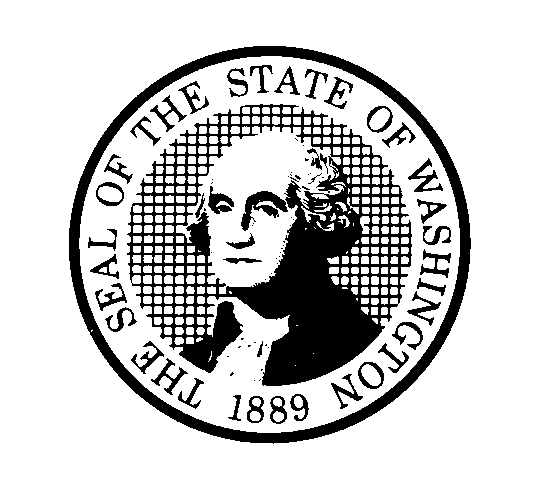 	DEPARTMENT OF CHILDREN, YOUTH, AND FAMILIES (DCYF)	DCYF Regional Contract Request	To be completed by the STAFF requesting services.	DEPARTMENT OF CHILDREN, YOUTH, AND FAMILIES (DCYF)	DCYF Regional Contract Request	To be completed by the STAFF requesting services.	DEPARTMENT OF CHILDREN, YOUTH, AND FAMILIES (DCYF)	DCYF Regional Contract Request	To be completed by the STAFF requesting services.	DEPARTMENT OF CHILDREN, YOUTH, AND FAMILIES (DCYF)	DCYF Regional Contract Request	To be completed by the STAFF requesting services.	DEPARTMENT OF CHILDREN, YOUTH, AND FAMILIES (DCYF)	DCYF Regional Contract Request	To be completed by the STAFF requesting services.	DEPARTMENT OF CHILDREN, YOUTH, AND FAMILIES (DCYF)	DCYF Regional Contract Request	To be completed by the STAFF requesting services.	DEPARTMENT OF CHILDREN, YOUTH, AND FAMILIES (DCYF)	DCYF Regional Contract Request	To be completed by the STAFF requesting services.	DEPARTMENT OF CHILDREN, YOUTH, AND FAMILIES (DCYF)	DCYF Regional Contract Request	To be completed by the STAFF requesting services.	DEPARTMENT OF CHILDREN, YOUTH, AND FAMILIES (DCYF)	DCYF Regional Contract Request	To be completed by the STAFF requesting services.	DEPARTMENT OF CHILDREN, YOUTH, AND FAMILIES (DCYF)	DCYF Regional Contract Request	To be completed by the STAFF requesting services.	DEPARTMENT OF CHILDREN, YOUTH, AND FAMILIES (DCYF)	DCYF Regional Contract Request	To be completed by the STAFF requesting services.	DEPARTMENT OF CHILDREN, YOUTH, AND FAMILIES (DCYF)	DCYF Regional Contract Request	To be completed by the STAFF requesting services.	DEPARTMENT OF CHILDREN, YOUTH, AND FAMILIES (DCYF)	DCYF Regional Contract Request	To be completed by the STAFF requesting services.	DEPARTMENT OF CHILDREN, YOUTH, AND FAMILIES (DCYF)	DCYF Regional Contract Request	To be completed by the STAFF requesting services.	DEPARTMENT OF CHILDREN, YOUTH, AND FAMILIES (DCYF)	DCYF Regional Contract Request	To be completed by the STAFF requesting services.	DEPARTMENT OF CHILDREN, YOUTH, AND FAMILIES (DCYF)	DCYF Regional Contract Request	To be completed by the STAFF requesting services.	DEPARTMENT OF CHILDREN, YOUTH, AND FAMILIES (DCYF)	DCYF Regional Contract Request	To be completed by the STAFF requesting services.	DEPARTMENT OF CHILDREN, YOUTH, AND FAMILIES (DCYF)	DCYF Regional Contract Request	To be completed by the STAFF requesting services.	DEPARTMENT OF CHILDREN, YOUTH, AND FAMILIES (DCYF)	DCYF Regional Contract Request	To be completed by the STAFF requesting services.Important note to regional staff requesting services:  Most standard contracts can take 4 – 6 weeksDo not authorize services until you have been notified by the Contract Manager that an executed contract is in place.Contact the Regional Contracts Manager to learn the status of this request.Important note to regional staff requesting services:  Most standard contracts can take 4 – 6 weeksDo not authorize services until you have been notified by the Contract Manager that an executed contract is in place.Contact the Regional Contracts Manager to learn the status of this request.Important note to regional staff requesting services:  Most standard contracts can take 4 – 6 weeksDo not authorize services until you have been notified by the Contract Manager that an executed contract is in place.Contact the Regional Contracts Manager to learn the status of this request.Important note to regional staff requesting services:  Most standard contracts can take 4 – 6 weeksDo not authorize services until you have been notified by the Contract Manager that an executed contract is in place.Contact the Regional Contracts Manager to learn the status of this request.Important note to regional staff requesting services:  Most standard contracts can take 4 – 6 weeksDo not authorize services until you have been notified by the Contract Manager that an executed contract is in place.Contact the Regional Contracts Manager to learn the status of this request.Important note to regional staff requesting services:  Most standard contracts can take 4 – 6 weeksDo not authorize services until you have been notified by the Contract Manager that an executed contract is in place.Contact the Regional Contracts Manager to learn the status of this request.Important note to regional staff requesting services:  Most standard contracts can take 4 – 6 weeksDo not authorize services until you have been notified by the Contract Manager that an executed contract is in place.Contact the Regional Contracts Manager to learn the status of this request.Important note to regional staff requesting services:  Most standard contracts can take 4 – 6 weeksDo not authorize services until you have been notified by the Contract Manager that an executed contract is in place.Contact the Regional Contracts Manager to learn the status of this request.Important note to regional staff requesting services:  Most standard contracts can take 4 – 6 weeksDo not authorize services until you have been notified by the Contract Manager that an executed contract is in place.Contact the Regional Contracts Manager to learn the status of this request.Important note to regional staff requesting services:  Most standard contracts can take 4 – 6 weeksDo not authorize services until you have been notified by the Contract Manager that an executed contract is in place.Contact the Regional Contracts Manager to learn the status of this request.Important note to regional staff requesting services:  Most standard contracts can take 4 – 6 weeksDo not authorize services until you have been notified by the Contract Manager that an executed contract is in place.Contact the Regional Contracts Manager to learn the status of this request.Important note to regional staff requesting services:  Most standard contracts can take 4 – 6 weeksDo not authorize services until you have been notified by the Contract Manager that an executed contract is in place.Contact the Regional Contracts Manager to learn the status of this request.Important note to regional staff requesting services:  Most standard contracts can take 4 – 6 weeksDo not authorize services until you have been notified by the Contract Manager that an executed contract is in place.Contact the Regional Contracts Manager to learn the status of this request.Important note to regional staff requesting services:  Most standard contracts can take 4 – 6 weeksDo not authorize services until you have been notified by the Contract Manager that an executed contract is in place.Contact the Regional Contracts Manager to learn the status of this request.Important note to regional staff requesting services:  Most standard contracts can take 4 – 6 weeksDo not authorize services until you have been notified by the Contract Manager that an executed contract is in place.Contact the Regional Contracts Manager to learn the status of this request.Important note to regional staff requesting services:  Most standard contracts can take 4 – 6 weeksDo not authorize services until you have been notified by the Contract Manager that an executed contract is in place.Contact the Regional Contracts Manager to learn the status of this request.Important note to regional staff requesting services:  Most standard contracts can take 4 – 6 weeksDo not authorize services until you have been notified by the Contract Manager that an executed contract is in place.Contact the Regional Contracts Manager to learn the status of this request.Important note to regional staff requesting services:  Most standard contracts can take 4 – 6 weeksDo not authorize services until you have been notified by the Contract Manager that an executed contract is in place.Contact the Regional Contracts Manager to learn the status of this request.Important note to regional staff requesting services:  Most standard contracts can take 4 – 6 weeksDo not authorize services until you have been notified by the Contract Manager that an executed contract is in place.Contact the Regional Contracts Manager to learn the status of this request.Important note to regional staff requesting services:  Most standard contracts can take 4 – 6 weeksDo not authorize services until you have been notified by the Contract Manager that an executed contract is in place.Contact the Regional Contracts Manager to learn the status of this request.Important note to regional staff requesting services:  Most standard contracts can take 4 – 6 weeksDo not authorize services until you have been notified by the Contract Manager that an executed contract is in place.Contact the Regional Contracts Manager to learn the status of this request.Important note to regional staff requesting services:  Most standard contracts can take 4 – 6 weeksDo not authorize services until you have been notified by the Contract Manager that an executed contract is in place.Contact the Regional Contracts Manager to learn the status of this request.1.  Staff requesting the proposed contract1.  Staff requesting the proposed contract1.  Staff requesting the proposed contract1.  Staff requesting the proposed contract1.  Staff requesting the proposed contract1.  Staff requesting the proposed contract1.  Staff requesting the proposed contract1.  Staff requesting the proposed contract1.  Staff requesting the proposed contract1.  Staff requesting the proposed contract1.  Staff requesting the proposed contract1.  Staff requesting the proposed contract1.  Staff requesting the proposed contract1.  Staff requesting the proposed contract1.  Staff requesting the proposed contract1.  Staff requesting the proposed contract1.  Staff requesting the proposed contract1.  Staff requesting the proposed contract1.  Staff requesting the proposed contract1.  Staff requesting the proposed contract1.  Staff requesting the proposed contract1.  Staff requesting the proposed contractREQUESTOR’S NAMEREQUESTOR’S NAMEREQUESTOR’S NAMEREQUESTOR’S NAMEREQUESTOR’S NAMEREQUESTOR’S NAMETITLETITLETITLETITLETITLETITLETITLETITLETITLETITLETITLETITLETITLETITLETITLETITLEOFFICEOFFICEOFFICEOFFICEOFFICEOFFICEOFFICEOFFICEOFFICEPHONE NUMBER (WITH AREA CODE)PHONE NUMBER (WITH AREA CODE)PHONE NUMBER (WITH AREA CODE)PHONE NUMBER (WITH AREA CODE)PHONE NUMBER (WITH AREA CODE)PHONE NUMBER (WITH AREA CODE)PHONE NUMBER (WITH AREA CODE)PHONE NUMBER (WITH AREA CODE)PHONE NUMBER (WITH AREA CODE)PHONE NUMBER (WITH AREA CODE)EMAILEMAILEMAILASSIGNED CASE WORKER’S NAME, IF DIFFERENTASSIGNED CASE WORKER’S NAME, IF DIFFERENTASSIGNED CASE WORKER’S NAME, IF DIFFERENTASSIGNED CASE WORKER’S NAME, IF DIFFERENTASSIGNED CASE WORKER’S NAME, IF DIFFERENTASSIGNED CASE WORKER’S NAME, IF DIFFERENTASSIGNED CASE WORKER’S NAME, IF DIFFERENTASSIGNED CASE WORKER’S NAME, IF DIFFERENTASSIGNED CASE WORKER’S NAME, IF DIFFERENTPHONE NUMBER (WITH AREA CODE)PHONE NUMBER (WITH AREA CODE)PHONE NUMBER (WITH AREA CODE)PHONE NUMBER (WITH AREA CODE)PHONE NUMBER (WITH AREA CODE)PHONE NUMBER (WITH AREA CODE)PHONE NUMBER (WITH AREA CODE)PHONE NUMBER (WITH AREA CODE)PHONE NUMBER (WITH AREA CODE)PHONE NUMBER (WITH AREA CODE)EMAILEMAILEMAILREQUESTOR’S SIGNATURE	DATEREQUESTOR’S SIGNATURE	DATEREQUESTOR’S SIGNATURE	DATEREQUESTOR’S SIGNATURE	DATEREQUESTOR’S SIGNATURE	DATEREQUESTOR’S SIGNATURE	DATEREQUESTOR’S SIGNATURE	DATEREQUESTOR’S SIGNATURE	DATEREQUESTOR’S SIGNATURE	DATEREQUESTOR’S SIGNATURE	DATEREQUESTOR’S SIGNATURE	DATEREQUESTOR’S SIGNATURE	DATEREQUESTOR’S SIGNATURE	DATEREQUESTOR’S SIGNATURE	DATEREQUESTOR’S SIGNATURE	DATEREQUESTOR’S SIGNATURE	DATEREQUESTOR’S SIGNATURE	DATEREQUESTOR’S SIGNATURE	DATEREQUESTOR’S SIGNATURE	DATEREQUESTOR’S SIGNATURE	DATEREQUESTOR’S SIGNATURE	DATEREQUESTOR’S SIGNATURE	DATE2.  Services requested2.  Services requested2.  Services requested2.  Services requested2.  Services requested2.  Services requested2.  Services requested2.  Services requested2.  Services requested2.  Services requested2.  Services requested2.  Services requested2.  Services requested2.  Services requested2.  Services requested2.  Services requested2.  Services requested2.  Services requested2.  Services requested2.  Services requested2.  Services requested2.  Services requestedTEMPLATE (SELECT TEMPLATE TYPE FROM DROP DOWN BOX)TEMPLATE (SELECT TEMPLATE TYPE FROM DROP DOWN BOX)TEMPLATE (SELECT TEMPLATE TYPE FROM DROP DOWN BOX)TEMPLATE (SELECT TEMPLATE TYPE FROM DROP DOWN BOX)TEMPLATE (SELECT TEMPLATE TYPE FROM DROP DOWN BOX)TEMPLATE (SELECT TEMPLATE TYPE FROM DROP DOWN BOX)TEMPLATE (SELECT TEMPLATE TYPE FROM DROP DOWN BOX)TEMPLATE (SELECT TEMPLATE TYPE FROM DROP DOWN BOX)TEMPLATE (SELECT TEMPLATE TYPE FROM DROP DOWN BOX)TEMPLATE (SELECT TEMPLATE TYPE FROM DROP DOWN BOX)TEMPLATE (SELECT TEMPLATE TYPE FROM DROP DOWN BOX)TEMPLATE (SELECT TEMPLATE TYPE FROM DROP DOWN BOX)PROPOSED START DATE	PROPOSED END DATEPROPOSED START DATE	PROPOSED END DATEPROPOSED START DATE	PROPOSED END DATEPROPOSED START DATE	PROPOSED END DATEPROPOSED START DATE	PROPOSED END DATEPROPOSED START DATE	PROPOSED END DATEPROPOSED START DATE	PROPOSED END DATEPROPOSED START DATE	PROPOSED END DATEPROPOSED START DATE	PROPOSED END DATEPROPOSED START DATE	PROPOSED END DATECOMBINED IN-HOME SERVICES REQUESTED AND/OR CUSTOM SERVICES; LIST IN-HOME SERVICES OR DESCRIBE CUSTOM SERVICES:COMBINED IN-HOME SERVICES REQUESTED AND/OR CUSTOM SERVICES; LIST IN-HOME SERVICES OR DESCRIBE CUSTOM SERVICES:COMBINED IN-HOME SERVICES REQUESTED AND/OR CUSTOM SERVICES; LIST IN-HOME SERVICES OR DESCRIBE CUSTOM SERVICES:COMBINED IN-HOME SERVICES REQUESTED AND/OR CUSTOM SERVICES; LIST IN-HOME SERVICES OR DESCRIBE CUSTOM SERVICES:COMBINED IN-HOME SERVICES REQUESTED AND/OR CUSTOM SERVICES; LIST IN-HOME SERVICES OR DESCRIBE CUSTOM SERVICES:COMBINED IN-HOME SERVICES REQUESTED AND/OR CUSTOM SERVICES; LIST IN-HOME SERVICES OR DESCRIBE CUSTOM SERVICES:COMBINED IN-HOME SERVICES REQUESTED AND/OR CUSTOM SERVICES; LIST IN-HOME SERVICES OR DESCRIBE CUSTOM SERVICES:COMBINED IN-HOME SERVICES REQUESTED AND/OR CUSTOM SERVICES; LIST IN-HOME SERVICES OR DESCRIBE CUSTOM SERVICES:COMBINED IN-HOME SERVICES REQUESTED AND/OR CUSTOM SERVICES; LIST IN-HOME SERVICES OR DESCRIBE CUSTOM SERVICES:COMBINED IN-HOME SERVICES REQUESTED AND/OR CUSTOM SERVICES; LIST IN-HOME SERVICES OR DESCRIBE CUSTOM SERVICES:COMBINED IN-HOME SERVICES REQUESTED AND/OR CUSTOM SERVICES; LIST IN-HOME SERVICES OR DESCRIBE CUSTOM SERVICES:COMBINED IN-HOME SERVICES REQUESTED AND/OR CUSTOM SERVICES; LIST IN-HOME SERVICES OR DESCRIBE CUSTOM SERVICES:COMBINED IN-HOME SERVICES REQUESTED AND/OR CUSTOM SERVICES; LIST IN-HOME SERVICES OR DESCRIBE CUSTOM SERVICES:COMBINED IN-HOME SERVICES REQUESTED AND/OR CUSTOM SERVICES; LIST IN-HOME SERVICES OR DESCRIBE CUSTOM SERVICES:COMBINED IN-HOME SERVICES REQUESTED AND/OR CUSTOM SERVICES; LIST IN-HOME SERVICES OR DESCRIBE CUSTOM SERVICES:COMBINED IN-HOME SERVICES REQUESTED AND/OR CUSTOM SERVICES; LIST IN-HOME SERVICES OR DESCRIBE CUSTOM SERVICES:COMBINED IN-HOME SERVICES REQUESTED AND/OR CUSTOM SERVICES; LIST IN-HOME SERVICES OR DESCRIBE CUSTOM SERVICES:COMBINED IN-HOME SERVICES REQUESTED AND/OR CUSTOM SERVICES; LIST IN-HOME SERVICES OR DESCRIBE CUSTOM SERVICES:COMBINED IN-HOME SERVICES REQUESTED AND/OR CUSTOM SERVICES; LIST IN-HOME SERVICES OR DESCRIBE CUSTOM SERVICES:COMBINED IN-HOME SERVICES REQUESTED AND/OR CUSTOM SERVICES; LIST IN-HOME SERVICES OR DESCRIBE CUSTOM SERVICES:COMBINED IN-HOME SERVICES REQUESTED AND/OR CUSTOM SERVICES; LIST IN-HOME SERVICES OR DESCRIBE CUSTOM SERVICES:COMBINED IN-HOME SERVICES REQUESTED AND/OR CUSTOM SERVICES; LIST IN-HOME SERVICES OR DESCRIBE CUSTOM SERVICES:Have services already been provided?    No       Yes; if yes, attach completed After-the-Fact Contract Justification (DCYF form 15-472).  If yes, please explain:Have services already been provided?    No       Yes; if yes, attach completed After-the-Fact Contract Justification (DCYF form 15-472).  If yes, please explain:Have services already been provided?    No       Yes; if yes, attach completed After-the-Fact Contract Justification (DCYF form 15-472).  If yes, please explain:Have services already been provided?    No       Yes; if yes, attach completed After-the-Fact Contract Justification (DCYF form 15-472).  If yes, please explain:Have services already been provided?    No       Yes; if yes, attach completed After-the-Fact Contract Justification (DCYF form 15-472).  If yes, please explain:Have services already been provided?    No       Yes; if yes, attach completed After-the-Fact Contract Justification (DCYF form 15-472).  If yes, please explain:Have services already been provided?    No       Yes; if yes, attach completed After-the-Fact Contract Justification (DCYF form 15-472).  If yes, please explain:Have services already been provided?    No       Yes; if yes, attach completed After-the-Fact Contract Justification (DCYF form 15-472).  If yes, please explain:Have services already been provided?    No       Yes; if yes, attach completed After-the-Fact Contract Justification (DCYF form 15-472).  If yes, please explain:Have services already been provided?    No       Yes; if yes, attach completed After-the-Fact Contract Justification (DCYF form 15-472).  If yes, please explain:Have services already been provided?    No       Yes; if yes, attach completed After-the-Fact Contract Justification (DCYF form 15-472).  If yes, please explain:Have services already been provided?    No       Yes; if yes, attach completed After-the-Fact Contract Justification (DCYF form 15-472).  If yes, please explain:Have services already been provided?    No       Yes; if yes, attach completed After-the-Fact Contract Justification (DCYF form 15-472).  If yes, please explain:Have services already been provided?    No       Yes; if yes, attach completed After-the-Fact Contract Justification (DCYF form 15-472).  If yes, please explain:Have services already been provided?    No       Yes; if yes, attach completed After-the-Fact Contract Justification (DCYF form 15-472).  If yes, please explain:Have services already been provided?    No       Yes; if yes, attach completed After-the-Fact Contract Justification (DCYF form 15-472).  If yes, please explain:Have services already been provided?    No       Yes; if yes, attach completed After-the-Fact Contract Justification (DCYF form 15-472).  If yes, please explain:Have services already been provided?    No       Yes; if yes, attach completed After-the-Fact Contract Justification (DCYF form 15-472).  If yes, please explain:Have services already been provided?    No       Yes; if yes, attach completed After-the-Fact Contract Justification (DCYF form 15-472).  If yes, please explain:Have services already been provided?    No       Yes; if yes, attach completed After-the-Fact Contract Justification (DCYF form 15-472).  If yes, please explain:Have services already been provided?    No       Yes; if yes, attach completed After-the-Fact Contract Justification (DCYF form 15-472).  If yes, please explain:Have services already been provided?    No       Yes; if yes, attach completed After-the-Fact Contract Justification (DCYF form 15-472).  If yes, please explain:3.  Child Specific Placement Only.  Please complete all applicable boxes.3.  Child Specific Placement Only.  Please complete all applicable boxes.3.  Child Specific Placement Only.  Please complete all applicable boxes.3.  Child Specific Placement Only.  Please complete all applicable boxes.3.  Child Specific Placement Only.  Please complete all applicable boxes.3.  Child Specific Placement Only.  Please complete all applicable boxes.3.  Child Specific Placement Only.  Please complete all applicable boxes.3.  Child Specific Placement Only.  Please complete all applicable boxes.3.  Child Specific Placement Only.  Please complete all applicable boxes.3.  Child Specific Placement Only.  Please complete all applicable boxes.3.  Child Specific Placement Only.  Please complete all applicable boxes.3.  Child Specific Placement Only.  Please complete all applicable boxes.3.  Child Specific Placement Only.  Please complete all applicable boxes.3.  Child Specific Placement Only.  Please complete all applicable boxes.3.  Child Specific Placement Only.  Please complete all applicable boxes.3.  Child Specific Placement Only.  Please complete all applicable boxes.3.  Child Specific Placement Only.  Please complete all applicable boxes.3.  Child Specific Placement Only.  Please complete all applicable boxes.3.  Child Specific Placement Only.  Please complete all applicable boxes.3.  Child Specific Placement Only.  Please complete all applicable boxes.3.  Child Specific Placement Only.  Please complete all applicable boxes.3.  Child Specific Placement Only.  Please complete all applicable boxes.CHILD’S FAMLINK ID NUMBERCHILD’S FAMLINK ID NUMBERCHILD’S FAMLINK ID NUMBERCHILD’S FAMLINK ID NUMBERCHILD’S NAMECHILD’S NAMECHILD’S NAMECHILD’S NAMECHILD’S NAMECHILD’S NAMECHILD’S NAMECHILD’S NAMECHILD’S NAMEPROPOSED PLACEMENT DATEPROPOSED PLACEMENT DATEPROPOSED PLACEMENT DATEPROPOSED PLACEMENT DATEPROPOSED PLACEMENT DATEPROPOSED PLACEMENT DATEPROPOSED PLACEMENT DATEPROPOSED PLACEMENT DATEMONTHLY RATESUPERVISOR RATIO (STAFF TO CHILD) AND NUMBER OF HOURS / 24-HOUR / DAYSUPERVISOR RATIO (STAFF TO CHILD) AND NUMBER OF HOURS / 24-HOUR / DAYSUPERVISOR RATIO (STAFF TO CHILD) AND NUMBER OF HOURS / 24-HOUR / DAYSUPERVISOR RATIO (STAFF TO CHILD) AND NUMBER OF HOURS / 24-HOUR / DAYSUPERVISOR RATIO (STAFF TO CHILD) AND NUMBER OF HOURS / 24-HOUR / DAYSUPERVISOR RATIO (STAFF TO CHILD) AND NUMBER OF HOURS / 24-HOUR / DAYSUPERVISOR RATIO (STAFF TO CHILD) AND NUMBER OF HOURS / 24-HOUR / DAYSUPERVISOR RATIO (STAFF TO CHILD) AND NUMBER OF HOURS / 24-HOUR / DAYSUPERVISOR RATIO (STAFF TO CHILD) AND NUMBER OF HOURS / 24-HOUR / DAYSUPERVISOR RATIO (STAFF TO CHILD) AND NUMBER OF HOURS / 24-HOUR / DAYSUPERVISOR RATIO (STAFF TO CHILD) AND NUMBER OF HOURS / 24-HOUR / DAYSUPERVISOR RATIO (STAFF TO CHILD) AND NUMBER OF HOURS / 24-HOUR / DAYSUPERVISOR RATIO (STAFF TO CHILD) AND NUMBER OF HOURS / 24-HOUR / DAYSUPERVISOR RATIO (STAFF TO CHILD) AND NUMBER OF HOURS / 24-HOUR / DAYSUPERVISOR RATIO (STAFF TO CHILD) AND NUMBER OF HOURS / 24-HOUR / DAY  In-Home Service       Out-of-Home Service  Out-of-State Service  In-Home Service       Out-of-Home Service  Out-of-State Service  In-Home Service       Out-of-Home Service  Out-of-State Service  In-Home Service       Out-of-Home Service  Out-of-State Service  In-Home Service       Out-of-Home Service  Out-of-State Service  In-Home Service       Out-of-Home Service  Out-of-State Service  In-Home Service       Out-of-Home Service  Out-of-State Service4.  For New Contracts4.  For New Contracts4.  For New Contracts4.  For New Contracts4.  For New Contracts4.  For New Contracts4.  For New Contracts4.  For New Contracts4.  For New Contracts4.  For New Contracts4.  For New Contracts4.  For New Contracts4.  For New Contracts4.  For New Contracts4.  For New Contracts4.  For New Contracts4.  For New Contracts4.  For New Contracts4.  For New Contracts4.  For New Contracts4.  For New Contracts4.  For New ContractsPlease explain why you are requesting this provider for this services.  Explain why you are not using a current Contractor:Please explain why you are requesting this provider for this services.  Explain why you are not using a current Contractor:Please explain why you are requesting this provider for this services.  Explain why you are not using a current Contractor:Please explain why you are requesting this provider for this services.  Explain why you are not using a current Contractor:Please explain why you are requesting this provider for this services.  Explain why you are not using a current Contractor:Please explain why you are requesting this provider for this services.  Explain why you are not using a current Contractor:Please explain why you are requesting this provider for this services.  Explain why you are not using a current Contractor:Please explain why you are requesting this provider for this services.  Explain why you are not using a current Contractor:Please explain why you are requesting this provider for this services.  Explain why you are not using a current Contractor:Please explain why you are requesting this provider for this services.  Explain why you are not using a current Contractor:Please explain why you are requesting this provider for this services.  Explain why you are not using a current Contractor:Please explain why you are requesting this provider for this services.  Explain why you are not using a current Contractor:Please explain why you are requesting this provider for this services.  Explain why you are not using a current Contractor:Please explain why you are requesting this provider for this services.  Explain why you are not using a current Contractor:Please explain why you are requesting this provider for this services.  Explain why you are not using a current Contractor:Please explain why you are requesting this provider for this services.  Explain why you are not using a current Contractor:Please explain why you are requesting this provider for this services.  Explain why you are not using a current Contractor:Please explain why you are requesting this provider for this services.  Explain why you are not using a current Contractor:Please explain why you are requesting this provider for this services.  Explain why you are not using a current Contractor:Please explain why you are requesting this provider for this services.  Explain why you are not using a current Contractor:Please explain why you are requesting this provider for this services.  Explain why you are not using a current Contractor:Please explain why you are requesting this provider for this services.  Explain why you are not using a current Contractor:5.  Contractor Information5.  Contractor Information5.  Contractor Information5.  Contractor Information5.  Contractor Information5.  Contractor Information5.  Contractor Information5.  Contractor Information5.  Contractor Information5.  Contractor Information5.  Contractor Information5.  Contractor Information5.  Contractor Information5.  Contractor Information5.  Contractor Information5.  Contractor Information5.  Contractor Information5.  Contractor Information5.  Contractor Information5.  Contractor Information5.  Contractor Information5.  Contractor InformationNAME OF PROVIDER OR BUSINESSNAME OF PROVIDER OR BUSINESSNAME OF PROVIDER OR BUSINESSNAME OF PROVIDER OR BUSINESSNAME OF PROVIDER OR BUSINESSNAME OF PROVIDER OR BUSINESSNAME OF PROVIDER OR BUSINESSNAME OF PROVIDER OR BUSINESSNAME OF PROVIDER OR BUSINESSNAME OF PROVIDER OR BUSINESSNAME OF PROVIDER OR BUSINESSNAME OF PROVIDER OR BUSINESSNAME OF PROVIDER OR BUSINESSNAME OF PROVIDER OR BUSINESSNAME OF PROVIDER OR BUSINESSNAME OF PROVIDER OR BUSINESSNAME OF PROVIDER OR BUSINESSNAME OF PROVIDER OR BUSINESSNAME OF PROVIDER OR BUSINESSNAME OF PROVIDER OR BUSINESSNAME OF PROVIDER OR BUSINESSNAME OF PROVIDER OR BUSINESSCONTACT PERSON’S NAMECONTACT PERSON’S NAMECONTACT PERSON’S NAMECONTACT PERSON’S NAMECONTACT PERSON’S NAMECONTACT PERSON’S NAMETITLETITLETITLETITLETITLETITLETITLETITLETITLETITLETITLETITLETITLETITLETITLETITLEPHONE NUMBER (WITH AREA CODE)PHONE NUMBER (WITH AREA CODE)PHONE NUMBER (WITH AREA CODE)PHONE NUMBER (WITH AREA CODE)PHONE NUMBER (WITH AREA CODE)PHONE NUMBER (WITH AREA CODE)PHONE NUMBER (WITH AREA CODE)PHONE NUMBER (WITH AREA CODE)FAX NUMBER (WITH AREA CODE)FAX NUMBER (WITH AREA CODE)FAX NUMBER (WITH AREA CODE)FAX NUMBER (WITH AREA CODE)FAX NUMBER (WITH AREA CODE)FAX NUMBER (WITH AREA CODE)FAX NUMBER (WITH AREA CODE)FAX NUMBER (WITH AREA CODE)FAX NUMBER (WITH AREA CODE)VENDORVENDORVENDORVENDORVENDORADDRESS	CITY	STATE	ZIP CODEADDRESS	CITY	STATE	ZIP CODEADDRESS	CITY	STATE	ZIP CODEADDRESS	CITY	STATE	ZIP CODEADDRESS	CITY	STATE	ZIP CODEADDRESS	CITY	STATE	ZIP CODEADDRESS	CITY	STATE	ZIP CODEADDRESS	CITY	STATE	ZIP CODEADDRESS	CITY	STATE	ZIP CODEADDRESS	CITY	STATE	ZIP CODEADDRESS	CITY	STATE	ZIP CODEADDRESS	CITY	STATE	ZIP CODEADDRESS	CITY	STATE	ZIP CODEADDRESS	CITY	STATE	ZIP CODEADDRESS	CITY	STATE	ZIP CODEADDRESS	CITY	STATE	ZIP CODEADDRESS	CITY	STATE	ZIP CODEADDRESS	CITY	STATE	ZIP CODEADDRESS	CITY	STATE	ZIP CODEADDRESS	CITY	STATE	ZIP CODEADDRESS	CITY	STATE	ZIP CODEADDRESS	CITY	STATE	ZIP CODEIF DIFFERENT, WHO HANDLES PROVIDER’S CONTRACT ISSUES?	PHONE NUMBER (WITH AREA CODE)IF DIFFERENT, WHO HANDLES PROVIDER’S CONTRACT ISSUES?	PHONE NUMBER (WITH AREA CODE)IF DIFFERENT, WHO HANDLES PROVIDER’S CONTRACT ISSUES?	PHONE NUMBER (WITH AREA CODE)IF DIFFERENT, WHO HANDLES PROVIDER’S CONTRACT ISSUES?	PHONE NUMBER (WITH AREA CODE)IF DIFFERENT, WHO HANDLES PROVIDER’S CONTRACT ISSUES?	PHONE NUMBER (WITH AREA CODE)IF DIFFERENT, WHO HANDLES PROVIDER’S CONTRACT ISSUES?	PHONE NUMBER (WITH AREA CODE)IF DIFFERENT, WHO HANDLES PROVIDER’S CONTRACT ISSUES?	PHONE NUMBER (WITH AREA CODE)IF DIFFERENT, WHO HANDLES PROVIDER’S CONTRACT ISSUES?	PHONE NUMBER (WITH AREA CODE)IF DIFFERENT, WHO HANDLES PROVIDER’S CONTRACT ISSUES?	PHONE NUMBER (WITH AREA CODE)IF DIFFERENT, WHO HANDLES PROVIDER’S CONTRACT ISSUES?	PHONE NUMBER (WITH AREA CODE)IF DIFFERENT, WHO HANDLES PROVIDER’S CONTRACT ISSUES?	PHONE NUMBER (WITH AREA CODE)IF DIFFERENT, WHO HANDLES PROVIDER’S CONTRACT ISSUES?	PHONE NUMBER (WITH AREA CODE)IF DIFFERENT, WHO HANDLES PROVIDER’S CONTRACT ISSUES?	PHONE NUMBER (WITH AREA CODE)IF DIFFERENT, WHO HANDLES PROVIDER’S CONTRACT ISSUES?	PHONE NUMBER (WITH AREA CODE)IF DIFFERENT, WHO HANDLES PROVIDER’S CONTRACT ISSUES?	PHONE NUMBER (WITH AREA CODE)IF DIFFERENT, WHO HANDLES PROVIDER’S CONTRACT ISSUES?	PHONE NUMBER (WITH AREA CODE)IF DIFFERENT, WHO HANDLES PROVIDER’S CONTRACT ISSUES?	PHONE NUMBER (WITH AREA CODE)IF DIFFERENT, WHO HANDLES PROVIDER’S CONTRACT ISSUES?	PHONE NUMBER (WITH AREA CODE)IF DIFFERENT, WHO HANDLES PROVIDER’S CONTRACT ISSUES?	PHONE NUMBER (WITH AREA CODE)IF DIFFERENT, WHO HANDLES PROVIDER’S CONTRACT ISSUES?	PHONE NUMBER (WITH AREA CODE)IF DIFFERENT, WHO HANDLES PROVIDER’S CONTRACT ISSUES?	PHONE NUMBER (WITH AREA CODE)IF DIFFERENT, WHO HANDLES PROVIDER’S CONTRACT ISSUES?	PHONE NUMBER (WITH AREA CODE)6.  Accounting Information6.  Accounting Information6.  Accounting Information6.  Accounting Information6.  Accounting Information6.  Accounting Information6.  Accounting Information6.  Accounting Information6.  Accounting Information6.  Accounting Information6.  Accounting Information6.  Accounting Information6.  Accounting Information6.  Accounting Information6.  Accounting Information6.  Accounting Information6.  Accounting Information6.  Accounting Information6.  Accounting Information6.  Accounting Information6.  Accounting Information6.  Accounting InformationComplete the Account Coding below if this request is for a Custom contract OR new service.  Not required for current template contracts:Complete the Account Coding below if this request is for a Custom contract OR new service.  Not required for current template contracts:Complete the Account Coding below if this request is for a Custom contract OR new service.  Not required for current template contracts:Complete the Account Coding below if this request is for a Custom contract OR new service.  Not required for current template contracts:Complete the Account Coding below if this request is for a Custom contract OR new service.  Not required for current template contracts:Complete the Account Coding below if this request is for a Custom contract OR new service.  Not required for current template contracts:Complete the Account Coding below if this request is for a Custom contract OR new service.  Not required for current template contracts:Complete the Account Coding below if this request is for a Custom contract OR new service.  Not required for current template contracts:Complete the Account Coding below if this request is for a Custom contract OR new service.  Not required for current template contracts:Complete the Account Coding below if this request is for a Custom contract OR new service.  Not required for current template contracts:Complete the Account Coding below if this request is for a Custom contract OR new service.  Not required for current template contracts:Complete the Account Coding below if this request is for a Custom contract OR new service.  Not required for current template contracts:Complete the Account Coding below if this request is for a Custom contract OR new service.  Not required for current template contracts:Complete the Account Coding below if this request is for a Custom contract OR new service.  Not required for current template contracts:Complete the Account Coding below if this request is for a Custom contract OR new service.  Not required for current template contracts:Complete the Account Coding below if this request is for a Custom contract OR new service.  Not required for current template contracts:Complete the Account Coding below if this request is for a Custom contract OR new service.  Not required for current template contracts:Complete the Account Coding below if this request is for a Custom contract OR new service.  Not required for current template contracts:Complete the Account Coding below if this request is for a Custom contract OR new service.  Not required for current template contracts:Complete the Account Coding below if this request is for a Custom contract OR new service.  Not required for current template contracts:Complete the Account Coding below if this request is for a Custom contract OR new service.  Not required for current template contracts:Complete the Account Coding below if this request is for a Custom contract OR new service.  Not required for current template contracts:  FUND   APPN   PROGRAM   PROGRAM   PROGRAM SOBJ SOBJ    SSOBJ    SSOBJ    SSOBJ      ORG    ALLOC    ALLOC    ALLOC  PROJECT  PROJECT  PROJECT  PROJECT SPROJ SPROJ  PROJPH              AMOUNTComplete below for ALL contracts that involve any type of funding:Complete below for ALL contracts that involve any type of funding:Complete below for ALL contracts that involve any type of funding:Complete below for ALL contracts that involve any type of funding:Complete below for ALL contracts that involve any type of funding:Complete below for ALL contracts that involve any type of funding:Complete below for ALL contracts that involve any type of funding:Complete below for ALL contracts that involve any type of funding:Complete below for ALL contracts that involve any type of funding:Complete below for ALL contracts that involve any type of funding:Complete below for ALL contracts that involve any type of funding:Complete below for ALL contracts that involve any type of funding:Complete below for ALL contracts that involve any type of funding:Complete below for ALL contracts that involve any type of funding:Complete below for ALL contracts that involve any type of funding:Complete below for ALL contracts that involve any type of funding:Complete below for ALL contracts that involve any type of funding:Complete below for ALL contracts that involve any type of funding:Complete below for ALL contracts that involve any type of funding:Complete below for ALL contracts that involve any type of funding:Complete below for ALL contracts that involve any type of funding:Complete below for ALL contracts that involve any type of funding:MAXIMUM CONSIDERATION$      	MAXIMUM CONSIDERATION$      	MAXIMUM CONSIDERATION$      	STATE FUNDS$      	STATE FUNDS$      	STATE FUNDS$      	STATE FUNDS$      	STATE FUNDS$      	STATE FUNDS$      	STATE FUNDS$      	FEDERAL FUNDS$      	CFDA NO.      FEDERAL FUNDS$      	CFDA NO.      FEDERAL FUNDS$      	CFDA NO.      FEDERAL FUNDS$      	CFDA NO.      FEDERAL FUNDS$      	CFDA NO.      FEDERAL FUNDS$      	CFDA NO.      LOCAL FUNDS$      	LOCAL FUNDS$      	LOCAL FUNDS$      	LOCAL FUNDS$      	LOCAL FUNDS$      	OTHER FUNDS$      	  No Federal Funds involved  No Federal Funds involved  No Federal Funds involved  No Federal Funds involved  No Federal Funds involved  No Federal Funds involvedIf Federal Funds involved, Contractor is:    Vendor       Sub-recipientIf Federal Funds involved, Contractor is:    Vendor       Sub-recipientIf Federal Funds involved, Contractor is:    Vendor       Sub-recipientIf Federal Funds involved, Contractor is:    Vendor       Sub-recipientIf Federal Funds involved, Contractor is:    Vendor       Sub-recipientIf Federal Funds involved, Contractor is:    Vendor       Sub-recipientIf Federal Funds involved, Contractor is:    Vendor       Sub-recipientIf Federal Funds involved, Contractor is:    Vendor       Sub-recipientIf Federal Funds involved, Contractor is:    Vendor       Sub-recipientIf Federal Funds involved, Contractor is:    Vendor       Sub-recipientIf Federal Funds involved, Contractor is:    Vendor       Sub-recipientIf Federal Funds involved, Contractor is:    Vendor       Sub-recipientIf Federal Funds involved, Contractor is:    Vendor       Sub-recipientIf Federal Funds involved, Contractor is:    Vendor       Sub-recipientIf Federal Funds involved, Contractor is:    Vendor       Sub-recipientIf Federal Funds involved, Contractor is:    Vendor       Sub-recipient7.  Regional Approvals7.  Regional Approvals7.  Regional Approvals7.  Regional Approvals7.  Regional Approvals7.  Regional Approvals7.  Regional Approvals7.  Regional Approvals7.  Regional Approvals7.  Regional Approvals7.  Regional Approvals7.  Regional Approvals7.  Regional Approvals7.  Regional Approvals7.  Regional Approvals7.  Regional Approvals7.  Regional Approvals7.  Regional Approvals7.  Regional Approvals7.  Regional Approvals7.  Regional Approvals7.  Regional Approvals	SUPERVISOR’S APPROVAL	SIGNATURE		DATE  Approved       Denied			     	COMMENTS (IF DENIED, COMMENTS REQUIRED):  
     	SUPERVISOR’S APPROVAL	SIGNATURE		DATE  Approved       Denied			     	COMMENTS (IF DENIED, COMMENTS REQUIRED):  
     	SUPERVISOR’S APPROVAL	SIGNATURE		DATE  Approved       Denied			     	COMMENTS (IF DENIED, COMMENTS REQUIRED):  
     	SUPERVISOR’S APPROVAL	SIGNATURE		DATE  Approved       Denied			     	COMMENTS (IF DENIED, COMMENTS REQUIRED):  
     	SUPERVISOR’S APPROVAL	SIGNATURE		DATE  Approved       Denied			     	COMMENTS (IF DENIED, COMMENTS REQUIRED):  
     	SUPERVISOR’S APPROVAL	SIGNATURE		DATE  Approved       Denied			     	COMMENTS (IF DENIED, COMMENTS REQUIRED):  
     	SUPERVISOR’S APPROVAL	SIGNATURE		DATE  Approved       Denied			     	COMMENTS (IF DENIED, COMMENTS REQUIRED):  
     	SUPERVISOR’S APPROVAL	SIGNATURE		DATE  Approved       Denied			     	COMMENTS (IF DENIED, COMMENTS REQUIRED):  
     	SUPERVISOR’S APPROVAL	SIGNATURE		DATE  Approved       Denied			     	COMMENTS (IF DENIED, COMMENTS REQUIRED):  
     	SUPERVISOR’S APPROVAL	SIGNATURE		DATE  Approved       Denied			     	COMMENTS (IF DENIED, COMMENTS REQUIRED):  
     	SUPERVISOR’S APPROVAL	SIGNATURE		DATE  Approved       Denied			     	COMMENTS (IF DENIED, COMMENTS REQUIRED):  
     	SUPERVISOR’S APPROVAL	SIGNATURE		DATE  Approved       Denied			     	COMMENTS (IF DENIED, COMMENTS REQUIRED):  
     	SUPERVISOR’S APPROVAL	SIGNATURE		DATE  Approved       Denied			     	COMMENTS (IF DENIED, COMMENTS REQUIRED):  
     	SUPERVISOR’S APPROVAL	SIGNATURE		DATE  Approved       Denied			     	COMMENTS (IF DENIED, COMMENTS REQUIRED):  
     	SUPERVISOR’S APPROVAL	SIGNATURE		DATE  Approved       Denied			     	COMMENTS (IF DENIED, COMMENTS REQUIRED):  
     	SUPERVISOR’S APPROVAL	SIGNATURE		DATE  Approved       Denied			     	COMMENTS (IF DENIED, COMMENTS REQUIRED):  
     	SUPERVISOR’S APPROVAL	SIGNATURE		DATE  Approved       Denied			     	COMMENTS (IF DENIED, COMMENTS REQUIRED):  
     	SUPERVISOR’S APPROVAL	SIGNATURE		DATE  Approved       Denied			     	COMMENTS (IF DENIED, COMMENTS REQUIRED):  
     	SUPERVISOR’S APPROVAL	SIGNATURE		DATE  Approved       Denied			     	COMMENTS (IF DENIED, COMMENTS REQUIRED):  
     	SUPERVISOR’S APPROVAL	SIGNATURE		DATE  Approved       Denied			     	COMMENTS (IF DENIED, COMMENTS REQUIRED):  
     	SUPERVISOR’S APPROVAL	SIGNATURE		DATE  Approved       Denied			     	COMMENTS (IF DENIED, COMMENTS REQUIRED):  
     	SUPERVISOR’S APPROVAL	SIGNATURE		DATE  Approved       Denied			     	COMMENTS (IF DENIED, COMMENTS REQUIRED):  
     	AREA ADMINISTRATOR’S APPROVAL	SIGNATURE		DATE  Approved       Denied			     	COMMENTS (IF DENIED, COMMENTS REQUIRED):  
     	AREA ADMINISTRATOR’S APPROVAL	SIGNATURE		DATE  Approved       Denied			     	COMMENTS (IF DENIED, COMMENTS REQUIRED):  
     	AREA ADMINISTRATOR’S APPROVAL	SIGNATURE		DATE  Approved       Denied			     	COMMENTS (IF DENIED, COMMENTS REQUIRED):  
     	AREA ADMINISTRATOR’S APPROVAL	SIGNATURE		DATE  Approved       Denied			     	COMMENTS (IF DENIED, COMMENTS REQUIRED):  
     	AREA ADMINISTRATOR’S APPROVAL	SIGNATURE		DATE  Approved       Denied			     	COMMENTS (IF DENIED, COMMENTS REQUIRED):  
     	AREA ADMINISTRATOR’S APPROVAL	SIGNATURE		DATE  Approved       Denied			     	COMMENTS (IF DENIED, COMMENTS REQUIRED):  
     	AREA ADMINISTRATOR’S APPROVAL	SIGNATURE		DATE  Approved       Denied			     	COMMENTS (IF DENIED, COMMENTS REQUIRED):  
     	AREA ADMINISTRATOR’S APPROVAL	SIGNATURE		DATE  Approved       Denied			     	COMMENTS (IF DENIED, COMMENTS REQUIRED):  
     	AREA ADMINISTRATOR’S APPROVAL	SIGNATURE		DATE  Approved       Denied			     	COMMENTS (IF DENIED, COMMENTS REQUIRED):  
     	AREA ADMINISTRATOR’S APPROVAL	SIGNATURE		DATE  Approved       Denied			     	COMMENTS (IF DENIED, COMMENTS REQUIRED):  
     	AREA ADMINISTRATOR’S APPROVAL	SIGNATURE		DATE  Approved       Denied			     	COMMENTS (IF DENIED, COMMENTS REQUIRED):  
     	AREA ADMINISTRATOR’S APPROVAL	SIGNATURE		DATE  Approved       Denied			     	COMMENTS (IF DENIED, COMMENTS REQUIRED):  
     	AREA ADMINISTRATOR’S APPROVAL	SIGNATURE		DATE  Approved       Denied			     	COMMENTS (IF DENIED, COMMENTS REQUIRED):  
     	AREA ADMINISTRATOR’S APPROVAL	SIGNATURE		DATE  Approved       Denied			     	COMMENTS (IF DENIED, COMMENTS REQUIRED):  
     	AREA ADMINISTRATOR’S APPROVAL	SIGNATURE		DATE  Approved       Denied			     	COMMENTS (IF DENIED, COMMENTS REQUIRED):  
     	AREA ADMINISTRATOR’S APPROVAL	SIGNATURE		DATE  Approved       Denied			     	COMMENTS (IF DENIED, COMMENTS REQUIRED):  
     	AREA ADMINISTRATOR’S APPROVAL	SIGNATURE		DATE  Approved       Denied			     	COMMENTS (IF DENIED, COMMENTS REQUIRED):  
     	AREA ADMINISTRATOR’S APPROVAL	SIGNATURE		DATE  Approved       Denied			     	COMMENTS (IF DENIED, COMMENTS REQUIRED):  
     	AREA ADMINISTRATOR’S APPROVAL	SIGNATURE		DATE  Approved       Denied			     	COMMENTS (IF DENIED, COMMENTS REQUIRED):  
     	AREA ADMINISTRATOR’S APPROVAL	SIGNATURE		DATE  Approved       Denied			     	COMMENTS (IF DENIED, COMMENTS REQUIRED):  
     	AREA ADMINISTRATOR’S APPROVAL	SIGNATURE		DATE  Approved       Denied			     	COMMENTS (IF DENIED, COMMENTS REQUIRED):  
     	AREA ADMINISTRATOR’S APPROVAL	SIGNATURE		DATE  Approved       Denied			     	COMMENTS (IF DENIED, COMMENTS REQUIRED):  
     	REGIONAL PROGRAM MANAGER’S APPROVAL	SIGNATURE		DATE  Approved       Denied			     	COMMENTS (IF DENIED, COMMENTS REQUIRED):  
     	REGIONAL PROGRAM MANAGER’S APPROVAL	SIGNATURE		DATE  Approved       Denied			     	COMMENTS (IF DENIED, COMMENTS REQUIRED):  
     	REGIONAL PROGRAM MANAGER’S APPROVAL	SIGNATURE		DATE  Approved       Denied			     	COMMENTS (IF DENIED, COMMENTS REQUIRED):  
     	REGIONAL PROGRAM MANAGER’S APPROVAL	SIGNATURE		DATE  Approved       Denied			     	COMMENTS (IF DENIED, COMMENTS REQUIRED):  
     	REGIONAL PROGRAM MANAGER’S APPROVAL	SIGNATURE		DATE  Approved       Denied			     	COMMENTS (IF DENIED, COMMENTS REQUIRED):  
     	REGIONAL PROGRAM MANAGER’S APPROVAL	SIGNATURE		DATE  Approved       Denied			     	COMMENTS (IF DENIED, COMMENTS REQUIRED):  
     	REGIONAL PROGRAM MANAGER’S APPROVAL	SIGNATURE		DATE  Approved       Denied			     	COMMENTS (IF DENIED, COMMENTS REQUIRED):  
     	REGIONAL PROGRAM MANAGER’S APPROVAL	SIGNATURE		DATE  Approved       Denied			     	COMMENTS (IF DENIED, COMMENTS REQUIRED):  
     	REGIONAL PROGRAM MANAGER’S APPROVAL	SIGNATURE		DATE  Approved       Denied			     	COMMENTS (IF DENIED, COMMENTS REQUIRED):  
     	REGIONAL PROGRAM MANAGER’S APPROVAL	SIGNATURE		DATE  Approved       Denied			     	COMMENTS (IF DENIED, COMMENTS REQUIRED):  
     	REGIONAL PROGRAM MANAGER’S APPROVAL	SIGNATURE		DATE  Approved       Denied			     	COMMENTS (IF DENIED, COMMENTS REQUIRED):  
     	REGIONAL PROGRAM MANAGER’S APPROVAL	SIGNATURE		DATE  Approved       Denied			     	COMMENTS (IF DENIED, COMMENTS REQUIRED):  
     	REGIONAL PROGRAM MANAGER’S APPROVAL	SIGNATURE		DATE  Approved       Denied			     	COMMENTS (IF DENIED, COMMENTS REQUIRED):  
     	REGIONAL PROGRAM MANAGER’S APPROVAL	SIGNATURE		DATE  Approved       Denied			     	COMMENTS (IF DENIED, COMMENTS REQUIRED):  
     	REGIONAL PROGRAM MANAGER’S APPROVAL	SIGNATURE		DATE  Approved       Denied			     	COMMENTS (IF DENIED, COMMENTS REQUIRED):  
     	REGIONAL PROGRAM MANAGER’S APPROVAL	SIGNATURE		DATE  Approved       Denied			     	COMMENTS (IF DENIED, COMMENTS REQUIRED):  
     	REGIONAL PROGRAM MANAGER’S APPROVAL	SIGNATURE		DATE  Approved       Denied			     	COMMENTS (IF DENIED, COMMENTS REQUIRED):  
     	REGIONAL PROGRAM MANAGER’S APPROVAL	SIGNATURE		DATE  Approved       Denied			     	COMMENTS (IF DENIED, COMMENTS REQUIRED):  
     	REGIONAL PROGRAM MANAGER’S APPROVAL	SIGNATURE		DATE  Approved       Denied			     	COMMENTS (IF DENIED, COMMENTS REQUIRED):  
     	REGIONAL PROGRAM MANAGER’S APPROVAL	SIGNATURE		DATE  Approved       Denied			     	COMMENTS (IF DENIED, COMMENTS REQUIRED):  
     	REGIONAL PROGRAM MANAGER’S APPROVAL	SIGNATURE		DATE  Approved       Denied			     	COMMENTS (IF DENIED, COMMENTS REQUIRED):  
     	REGIONAL PROGRAM MANAGER’S APPROVAL	SIGNATURE		DATE  Approved       Denied			     	COMMENTS (IF DENIED, COMMENTS REQUIRED):  
     	REGIONAL OPERATIONS MANAGER’S APPROVAL	SIGNATURE		DATE  Approved       Denied			     	COMMENTS (IF DENIED, COMMENTS REQUIRED):  
     	REGIONAL OPERATIONS MANAGER’S APPROVAL	SIGNATURE		DATE  Approved       Denied			     	COMMENTS (IF DENIED, COMMENTS REQUIRED):  
     	REGIONAL OPERATIONS MANAGER’S APPROVAL	SIGNATURE		DATE  Approved       Denied			     	COMMENTS (IF DENIED, COMMENTS REQUIRED):  
     	REGIONAL OPERATIONS MANAGER’S APPROVAL	SIGNATURE		DATE  Approved       Denied			     	COMMENTS (IF DENIED, COMMENTS REQUIRED):  
     	REGIONAL OPERATIONS MANAGER’S APPROVAL	SIGNATURE		DATE  Approved       Denied			     	COMMENTS (IF DENIED, COMMENTS REQUIRED):  
     	REGIONAL OPERATIONS MANAGER’S APPROVAL	SIGNATURE		DATE  Approved       Denied			     	COMMENTS (IF DENIED, COMMENTS REQUIRED):  
     	REGIONAL OPERATIONS MANAGER’S APPROVAL	SIGNATURE		DATE  Approved       Denied			     	COMMENTS (IF DENIED, COMMENTS REQUIRED):  
     	REGIONAL OPERATIONS MANAGER’S APPROVAL	SIGNATURE		DATE  Approved       Denied			     	COMMENTS (IF DENIED, COMMENTS REQUIRED):  
     	REGIONAL OPERATIONS MANAGER’S APPROVAL	SIGNATURE		DATE  Approved       Denied			     	COMMENTS (IF DENIED, COMMENTS REQUIRED):  
     	REGIONAL OPERATIONS MANAGER’S APPROVAL	SIGNATURE		DATE  Approved       Denied			     	COMMENTS (IF DENIED, COMMENTS REQUIRED):  
     	REGIONAL OPERATIONS MANAGER’S APPROVAL	SIGNATURE		DATE  Approved       Denied			     	COMMENTS (IF DENIED, COMMENTS REQUIRED):  
     	REGIONAL OPERATIONS MANAGER’S APPROVAL	SIGNATURE		DATE  Approved       Denied			     	COMMENTS (IF DENIED, COMMENTS REQUIRED):  
     	REGIONAL OPERATIONS MANAGER’S APPROVAL	SIGNATURE		DATE  Approved       Denied			     	COMMENTS (IF DENIED, COMMENTS REQUIRED):  
     	REGIONAL OPERATIONS MANAGER’S APPROVAL	SIGNATURE		DATE  Approved       Denied			     	COMMENTS (IF DENIED, COMMENTS REQUIRED):  
     	REGIONAL OPERATIONS MANAGER’S APPROVAL	SIGNATURE		DATE  Approved       Denied			     	COMMENTS (IF DENIED, COMMENTS REQUIRED):  
     	REGIONAL OPERATIONS MANAGER’S APPROVAL	SIGNATURE		DATE  Approved       Denied			     	COMMENTS (IF DENIED, COMMENTS REQUIRED):  
     	REGIONAL OPERATIONS MANAGER’S APPROVAL	SIGNATURE		DATE  Approved       Denied			     	COMMENTS (IF DENIED, COMMENTS REQUIRED):  
     	REGIONAL OPERATIONS MANAGER’S APPROVAL	SIGNATURE		DATE  Approved       Denied			     	COMMENTS (IF DENIED, COMMENTS REQUIRED):  
     	REGIONAL OPERATIONS MANAGER’S APPROVAL	SIGNATURE		DATE  Approved       Denied			     	COMMENTS (IF DENIED, COMMENTS REQUIRED):  
     	REGIONAL OPERATIONS MANAGER’S APPROVAL	SIGNATURE		DATE  Approved       Denied			     	COMMENTS (IF DENIED, COMMENTS REQUIRED):  
     	REGIONAL OPERATIONS MANAGER’S APPROVAL	SIGNATURE		DATE  Approved       Denied			     	COMMENTS (IF DENIED, COMMENTS REQUIRED):  
     	REGIONAL OPERATIONS MANAGER’S APPROVAL	SIGNATURE		DATE  Approved       Denied			     	COMMENTS (IF DENIED, COMMENTS REQUIRED):  
     	REGIONAL ADMINISTRATOR OR DESIGNEE’S APPROVAL	SIGNATURE		DATE  Approved       Denied			     	COMMENTS (IF DENIED, COMMENTS REQUIRED):  
     	REGIONAL ADMINISTRATOR OR DESIGNEE’S APPROVAL	SIGNATURE		DATE  Approved       Denied			     	COMMENTS (IF DENIED, COMMENTS REQUIRED):  
     	REGIONAL ADMINISTRATOR OR DESIGNEE’S APPROVAL	SIGNATURE		DATE  Approved       Denied			     	COMMENTS (IF DENIED, COMMENTS REQUIRED):  
     	REGIONAL ADMINISTRATOR OR DESIGNEE’S APPROVAL	SIGNATURE		DATE  Approved       Denied			     	COMMENTS (IF DENIED, COMMENTS REQUIRED):  
     	REGIONAL ADMINISTRATOR OR DESIGNEE’S APPROVAL	SIGNATURE		DATE  Approved       Denied			     	COMMENTS (IF DENIED, COMMENTS REQUIRED):  
     	REGIONAL ADMINISTRATOR OR DESIGNEE’S APPROVAL	SIGNATURE		DATE  Approved       Denied			     	COMMENTS (IF DENIED, COMMENTS REQUIRED):  
     	REGIONAL ADMINISTRATOR OR DESIGNEE’S APPROVAL	SIGNATURE		DATE  Approved       Denied			     	COMMENTS (IF DENIED, COMMENTS REQUIRED):  
     	REGIONAL ADMINISTRATOR OR DESIGNEE’S APPROVAL	SIGNATURE		DATE  Approved       Denied			     	COMMENTS (IF DENIED, COMMENTS REQUIRED):  
     	REGIONAL ADMINISTRATOR OR DESIGNEE’S APPROVAL	SIGNATURE		DATE  Approved       Denied			     	COMMENTS (IF DENIED, COMMENTS REQUIRED):  
     	REGIONAL ADMINISTRATOR OR DESIGNEE’S APPROVAL	SIGNATURE		DATE  Approved       Denied			     	COMMENTS (IF DENIED, COMMENTS REQUIRED):  
     	REGIONAL ADMINISTRATOR OR DESIGNEE’S APPROVAL	SIGNATURE		DATE  Approved       Denied			     	COMMENTS (IF DENIED, COMMENTS REQUIRED):  
     	REGIONAL ADMINISTRATOR OR DESIGNEE’S APPROVAL	SIGNATURE		DATE  Approved       Denied			     	COMMENTS (IF DENIED, COMMENTS REQUIRED):  
     	REGIONAL ADMINISTRATOR OR DESIGNEE’S APPROVAL	SIGNATURE		DATE  Approved       Denied			     	COMMENTS (IF DENIED, COMMENTS REQUIRED):  
     	REGIONAL ADMINISTRATOR OR DESIGNEE’S APPROVAL	SIGNATURE		DATE  Approved       Denied			     	COMMENTS (IF DENIED, COMMENTS REQUIRED):  
     	REGIONAL ADMINISTRATOR OR DESIGNEE’S APPROVAL	SIGNATURE		DATE  Approved       Denied			     	COMMENTS (IF DENIED, COMMENTS REQUIRED):  
     	REGIONAL ADMINISTRATOR OR DESIGNEE’S APPROVAL	SIGNATURE		DATE  Approved       Denied			     	COMMENTS (IF DENIED, COMMENTS REQUIRED):  
     	REGIONAL ADMINISTRATOR OR DESIGNEE’S APPROVAL	SIGNATURE		DATE  Approved       Denied			     	COMMENTS (IF DENIED, COMMENTS REQUIRED):  
     	REGIONAL ADMINISTRATOR OR DESIGNEE’S APPROVAL	SIGNATURE		DATE  Approved       Denied			     	COMMENTS (IF DENIED, COMMENTS REQUIRED):  
     	REGIONAL ADMINISTRATOR OR DESIGNEE’S APPROVAL	SIGNATURE		DATE  Approved       Denied			     	COMMENTS (IF DENIED, COMMENTS REQUIRED):  
     	REGIONAL ADMINISTRATOR OR DESIGNEE’S APPROVAL	SIGNATURE		DATE  Approved       Denied			     	COMMENTS (IF DENIED, COMMENTS REQUIRED):  
     	REGIONAL ADMINISTRATOR OR DESIGNEE’S APPROVAL	SIGNATURE		DATE  Approved       Denied			     	COMMENTS (IF DENIED, COMMENTS REQUIRED):  
     	REGIONAL ADMINISTRATOR OR DESIGNEE’S APPROVAL	SIGNATURE		DATE  Approved       Denied			     	COMMENTS (IF DENIED, COMMENTS REQUIRED):  
     